Промежуточный отчет по реализации проекта«Организация и содержание методической работы в дошкольной образовательной организации в современных условиях» (название проекта)за I полугодие 2018/2019 учебного годаУчреждение:  МДОУ «Детский сад № 2»Руководитель проекта: Смирнова Елена Викторовна, заведующийЕсли в проект вносились изменения, то необходимо указать, какие и причину внесения коррективов: Изменения в данный проект не вносилисьОтчет составил(а): ФИО, должностьФедотова Татьяна Геннадьевна, старший воспитатель.Дата: 07.12.2018 г.Приложение к отчету № 1.Информационная справка о проведении семинара-практикума для старших воспитателей МДОУ«Профессиональный стандарт педагога. Критерии и показатели качества педагогического труда»30.10.2018 г., МДОУ «Детский сад №93»Категория участников: старший воспитатели МДОУ. 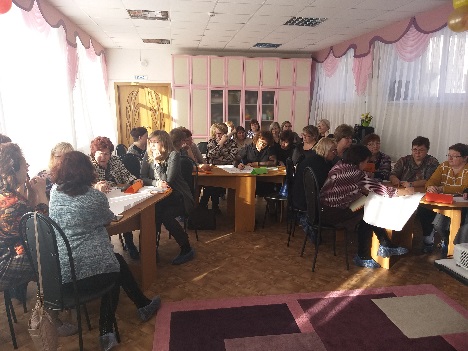 Основная цель: повышение профессиональной компетентности старших воспитателей по вопросам внедрения профессионального стандарта педагога в практическую деятельность МДОУ.Задачи:Обозначить основные стратегические направления государственной политики в части образования на современном этапе. Показать концептуальные основы, актуальные проблемы введения профессионального стандарта педагога. Представить основные цели, задачи профессионального стандарта педагога, область применения, особенность Стандарта как нормативного документа.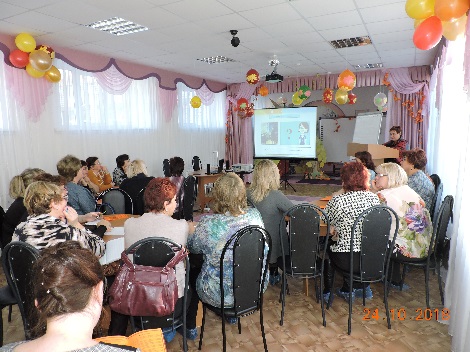 Показать структуру профессионального стандарта педагога, технологический аспект.Представить локальные нормативные акты МДОУ, регулирующие введение профессионального стандарта педагога.Обозначить новые направления развития педагога, задачи методической службы.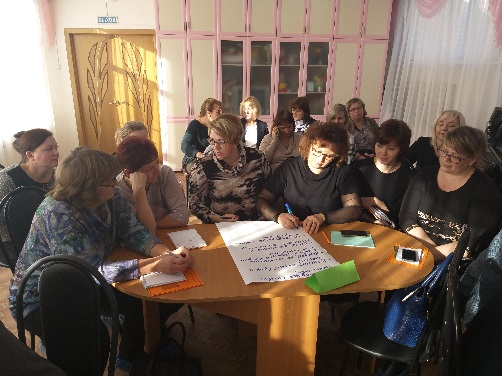 Представить критерии и показатели педагогического труда (из опыта работы МДОУ).В ходе мастер-класса участники обсудили основные стратегические направления образовательной политики в части введения и реализации профессионального стандарта педагога, основные проблемы, перспективы, ответственность.Во время деловой игры участники семинара проектировали «Образ современного педагога», представили новые задачи и векторы развития педагога, актуальные профессиональные компетенции.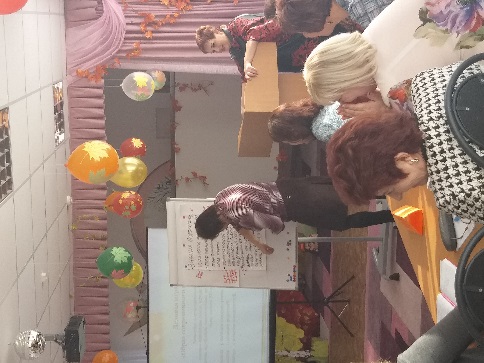 Педагогам бы представлено:Основные стратегические направления государственной политики в части образования.Концепция профессионального стандарта, проблематика введения и реализации. Основные цели, задачи профессионального стандарта педагога, область применения, особенность Стандарта как нормативного документа.Технологическая структура профессионального стандарта педагога. Компетенции современного педагога (модель педагога).Критерии и показатели качества педагогического труда (из опыта работы МДОУ). В завершении мероприятия, при подведении итогов слушатели предложили организовать рабочую встречу для старших воспитателей МДОУ по данной тематике (разработка дорожной карты), представить методические рекомендации на бумажном и электронном носителях.На мастер-классе присутствовало 28 человек, слушатели положительно оценили организацию и содержание мероприятия.  В течение 30 рабочих дней инструктивно-методические материалы, презентации выступлений были размещены на сайте ДОУ в разделе «инновационная деятельность». Результаты анкетирования МДОУ «Детский сад № 93»(всего присутствовало - 28 чел., в анкетировании участвовало – 25 чел.)Вопрос 1: Насколько актуальной для Вас была тема мастер-классов?* Актуальна –  25 чел. -100 %* Трудно сказать – 0 %* Не актуальна – 0%Вопрос 2 : Узнали ли Вы что-то новое для себя?* Да – 23 чел. – 92%* Частично – 2 чел. – 8 %* Нет – 0 %Вопрос 3: Сможете ли Вы применить полученные знания на практике?* Да – 22 чел. – 88%                               * По возможности – 3 чел.– 12 %* Нет – 0%Вопрос 4: Насколько последовательно и логично был изложен материал? (от 1 до 10 баллов) * 10 баллов – 24 чел. – 96%      * 9 баллов –  1 чел. – 4 %        Вопрос 5: Насколько вы удовлетворены организацией мастер-класса? (от 1 до 10 баллов)* 10 баллов– 25 чел. – 100%      № п/пЗадачи этапа в соответствии с планом реализации проектаОсновное содержание деятельности (проведенные мероприятия)ОжидаемыерезультатыДостигнутыерезультатыЧто не выполнено(указать, по какой причине)1Изучить нормативно-правовые документы по данному вопросу, опыт работы, подготовить методические материалы, документация  к реализации проектаЗаседание проектной группы11.09.2018, МДОУ № 93.Круглый стол рабочей группы, МДОУ №93.11.10.2018, МДОУ № 93.Изучены нормативно-правовые документы, опыт работы.Составлена информационно-аналитическая справка, систематизированы методические материалы, документы.Изучены нормативно-правовые документы, опыт работы.Составлена информационно-аналитическая справка, систематизированы методические материалы.Представлен план работы проектной группы на учебный год, распределены полномочия и ответственность каждого участника МИП.2Представить основные направления работы методической службы на современном этапе, новые векторы развития педагога и ключевые компетенции.Круглый стол рабочей группы09.10.2018 г., МДОУ №18.Семинар-практикум для старших воспитателей МДОУ: «Профессиональный стандарт педагога. Критерии и показатели качества педагогического труда 30.10.2018 г., МДОУ № 93Приложение № 1  к отчетуСистематизированы инструктивно-методические материалы, методические кейсы, номенклатура дел методической службы, педагогов, должностные инструкции педагогов ДОУ, представлены форматы анкетирования педагогов к готовности введения профстандарта, актуальные компетенции современного педагога ДОУ.Представлены основные стратегические направления государственной политики в части образования.Представлена концепция профессионального стандарта, проблематика введения и реализации. Представлены основные цели, задачи профессионального стандарта педагога, область применения, особенность Стандарта как нормативного документа.Представлена технологическая структура профессионального стандарта педагога.Представлены компетенции современного педагога (модель педагога).Представлены критерии и показатели качества педагогического труда (из опыта работы МДОУ). 3Представить структуру и технологии аналитической деятельности ДОУЗаседание проектной группы – совместное проектирование.11.12.2018 г., МДОУ №114Систематизированы инструктивно-методические материалы по планированию. Структура аналитический отчетов различной направленностиСистематизированы инструктивно-методические материалы по планированию. Структура аналитический отчетов различной направленности.Представлены разные форматы аналитических отчетов ДОУ. 4Представить структуру и технологическую модель планирования деятельности ДОУ. Подготовить рабочий проект методического квеста для старших воспитателей МДОУ по итогам работы проектной группы.Круглый стол рабочей группы,23.01.2019 г., МДОУ № 93.Систематизированы инструктивно-методические материалы. Структура перспективного плана работы ДОУ, календарно-тематических планов педагогов, форматы педагогического планирования.Систематизированы инструктивно-методические материалы. Структура перспективного плана работы ДОУ, календарно-тематических планов педагогов, форматы педагогического планирования.Представлена технологическая модель планирования: проблемы, пути решения, анализ ошибок при планировании деятельности ДОУ.Представлен проект методического квеста для старших воспитателей по итогам работы МИП.